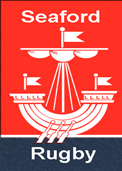 Seaford Rugby Football ClubMinutes of the Annual General Meeting:7:30 pm, Monday July 10th 2017At: ClubhouseItem.MinuteAction1.Apologies for Absence:Luke Twelftree, Bob Granville, David Cleaton, James Austin, Simon Hardell, John Crowley.Present: 40 members plus 7 Board members.2.To Approve the Minutes of the 2016 AGM:Minutes agreed. 3.Chairman’s Report:A major feature this season has been the lack of games. Some Sussex clubs did not play for six weeks. The Chairman thanked the coaches of the Junior and Mini sections for the fantastic job done this year. The presentation evening was excellent.We are all proud of the Ladies’ team and their performances this year.‘Community’ is to be the defining mark of the club if we are to thrive. The Christmas party is a good example of community work but other events (Club dinner, Beer Festival etc.) have been a great success.  Over £2,000 has been raised for St Wilfred’s Hospice through fund raising events. The Legacy Committee is up and running and will seek to use Colin Hill’s gift prudently.  The Chairman thanked the members of the Board and the Committee for all their hard work this year. On a much sadder note, Dave, the club physio, passed away recently and his contribution will be recognized at the first game of the coming season. 4.Treasurer’s Report & Statement of Accounts:Paul Warren talked us through the figures tabled at the meeting. The following key points were made:Gross profit was 52% and it is important we maintain this. Bar profits are down slightly compared to last year.We have been lucky to receive some significant sums from the RFU this year - £3,400Cash donations amounted to £5,400Income from match fees is declining (please note Captains!) as is income from membership. Social membership is also down. Sponsorship is healthy and growing. Wi-Fi has been installed.The Sportsman’s Dinner had to be cancelled, incurring a loss. Overall income: £49,000. Bank interest is based on the legacy fund. The costs for the club are rising and Paul sounded a note of caution for the future. It costs around £20,000 to put a team out for a season (pitch hire, for instance, costs us £5,000 per season). Profit for the year was £6,788 BUT, were it not for the interest on the Colin Hill legacy and gift aid, we would have made a loss. There were some questions from the floor, particularly regarding maintenance of the pitches. LDC and STC both aware of our concerns. Accounts were agreed and approved. 5.Club Captain’s Report:The Captain reported on the season and said the ambition had been for a top four finish. Sadly, that didn’t happen. Fixture problems affected commitment and there were injuries to some key players. The focus for the coming year is to boost playing numbers. Please encourage people to come and play! Have said all that, there was some good quality rugby played through the season but our second half performances tended to let us down. 38 different people have played for the First XV this season. 6Election of Directors & Officers:The following were elected unopposed at the meeting:President                                      Carole GartrellChairman & Director                    Ian NewbyCompany Secretary & Director     Andy SmithTreasurer & Director                    Paul WarrenDirector                                        Jonathan BirdDirector                                        Matt GarmanDirector                                   Peter JoyDirector                                   Karla WeiszHon Fixture Secretary              Richard JonesCommittee Member                 Andrew CambridgeCommittee Member                 Laura Peerless.Committee Member                 Les Powell7Election of Captains:The following were elected unopposed as Captains for the 2017-18 season:Club Captain               Andy FrySecond XV Captain     Phil AustinLadies’ XV Captain     Nadine Fox8Vision for the Future:Matt Garman made a presentation with a focus on how we, as a club, might grow and flourish. Nigel Baker was introduced to the Club. Nigel has taken on an advisory role with regard to the development of the Club. Peter Joy is to become the Director of RugbyThe Committee have decided to appoint a Rugby/Youth Development Officer, funded by the club. Kevin Lewes introduced as the successful candidate. 9AOB:Discussion, prompted by Hutch, about the place of rugby in schools and what we can/could do.Jof Bird pointed to the Volunteer List on the wall – please look at the gaps, as well as the duplicates, and see if you can help somewhere. This will help with succession planning. Matt Garman pointed out our most pressing need is for a data manager. Meeting closed at 8.40p.m. 